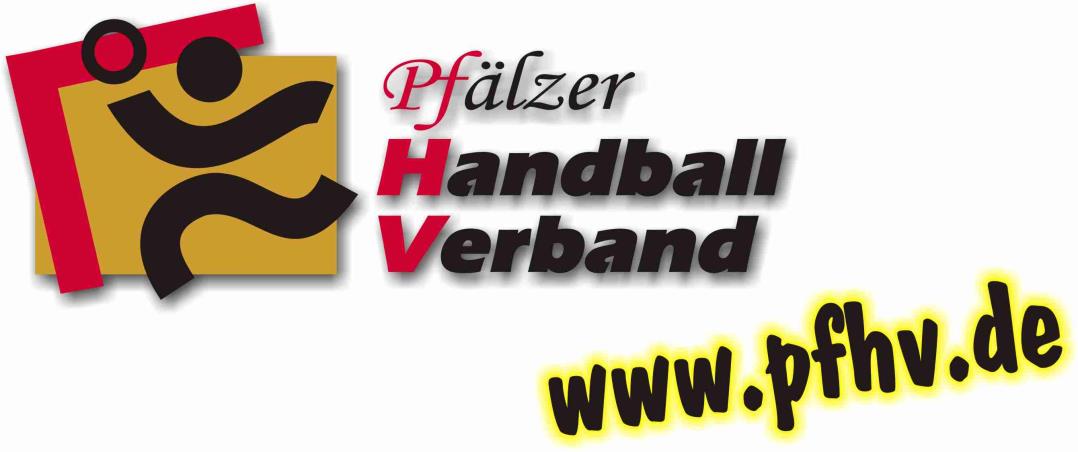 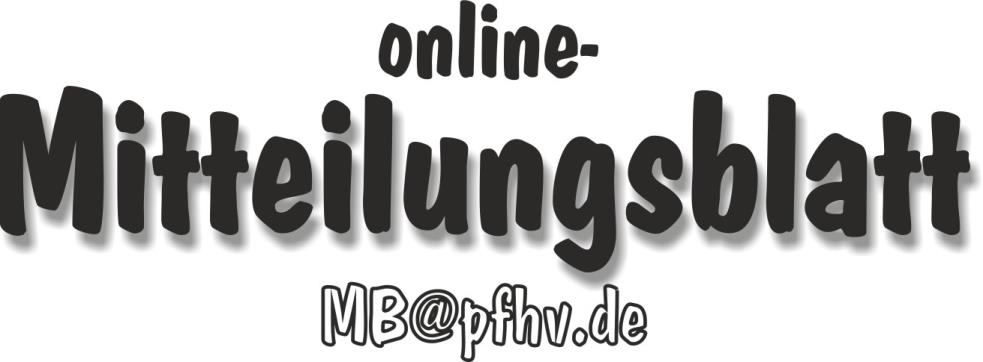 Nummer 20Stand: 19.05.2016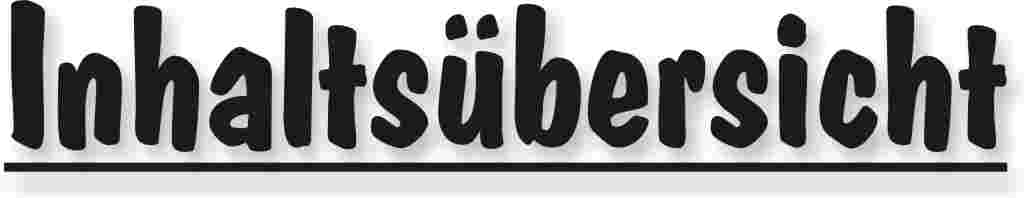 Halten Sie die Strg-Taste gedrückt und klicken in der Übersicht auf die gewünschte Seitenzahl, danach gelangen Sie direkt zur entsprechende Stelle im word-Dokument.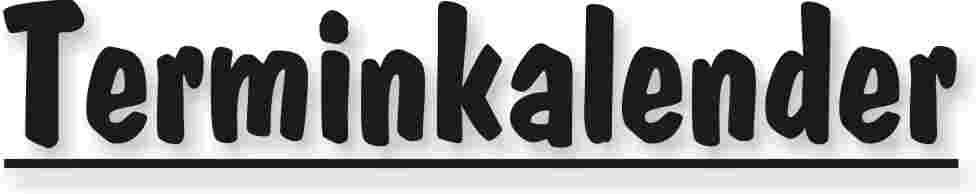 Der komplette Terminkalender kann auf der PfHV-Homepage eingesehen werden:http://www.pfhv.de/index.php/service/terminkalender 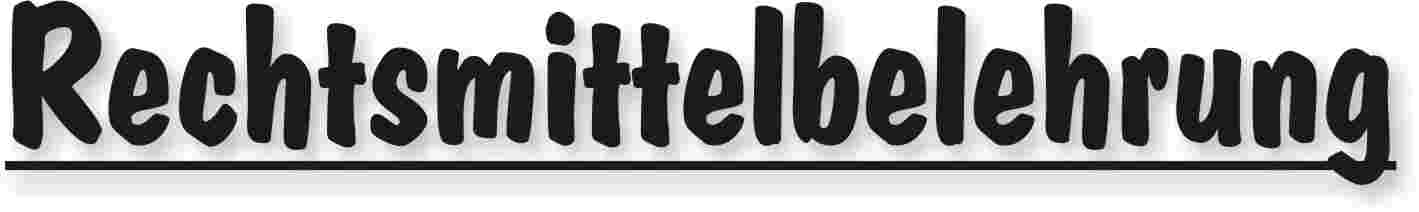 Gegen alle Sportinstanzenbescheide ist innerhalb von 14 Tagen nach Zustellung gebührenfreier doch kostenpflichtiger Einspruch zum Vorsitzenden des VSG möglich [maßgebend ist nach § 42 RO grundsätzlich das Datum des Poststempels. Der Zugang gilt am dritten Tag nach der Aufgabe als erfolgt: bei Veröffentlichung im MB gilt er mit dem dritten Tage nach der Veröffentlichung als bewirkt].Gegen Urteile des VSG ist innerhalb von 14 Tagen nach Zustellung [maßg. siehe 1.] Berufung zum VG-Vorsitzenden möglich.Gegen Urteile des Verbandsgerichtes ist innerhalb von 14 Tagen nach Zustellung [maßg.s.1.] Revision zum Vorsitzenden des DHB-Bundesgerichtes, Herrn Dr. Hans-Jörg Korte, Eickhorstweg 43, 32427 Minden möglich. Innerhalb dieser Frist sind darüber hinaus die Einzahlung der Revisionsgebühr in Höhe von EUR 500,00 und eines Auslagenvorschusses in Höhe von EUR 400,00 beim DHB nachzuweisen. Auf die weiteren Formvorschriften aus § 37 RO DHB wird ausdrücklich hingewiesen.Für alle Einsprüche, Berufungen und Revisionen gilt....Die entsprechenden Schriften sind von einem Vorstandsmitglied und dem Abteilungsleiter zu unterzeichnen. Name und Funktion des jeweiligen Unterzeichnenden müssen in Druckschrift vermerkt sein. Sie müssen einen Antrag enthalten, der eine durchführbare Entscheidung ermöglicht. Der Nachweis über die Einzahlung von Gebühr und Auslagenvorschuss ist beizufügen. Die §§ 37 ff. RO sind zu beachten.Einsprüche gegen Entscheidungen der Sportinstanzen  -  EUR 0,00 Rechtsbehelfe zum PfHV-VSG  -  EUR 26,00Berufung zum PfHV-VG  -  EUR 50,00Revision zum BG DHB:     EUR 500,00 und EUR 400,00 Auslagenvorschuss = EUR 900,00 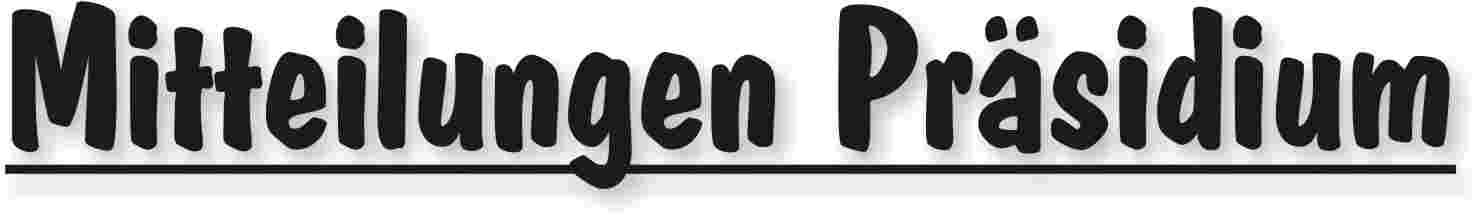 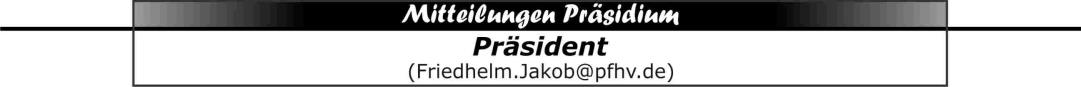 Einladung zum Delegiertentag 2016 des PfHV in Haßloch, Pfalzhalleam Freitag, 17. Juni 2016, 18 UhrLiebe Verantwortliche in unseren Pfälzer Vereinen!Nun kommt es doch anders als gedacht. Der außerordentliche Verbandstag wird „nur“ als Delegiertentag abgehalten. Hintergründe hat der zuständige Vizepräsident Achim Hammer in der vergangenen Woche via MB mitgeteilt. Basta! dann ist es eben so. Und das Nachdenken für 2017 sollte beginnen.Der Delegiertentag wird sich im Ablauf an die Vorgabe 2015 halten. Es wird einen ersten eher streng parlamentarischen Teil geben (mit Entlastung des Präsidiums, Beschluss des vom Präsidium beschlossenen Haushaltsplans und der Bearbeitung der Anträge der HSG Dudenhofen-Schifferstadt)  und einen zweiten Teil – wieder zweigeteilt in Aktive und Jugend – zur Besprechung der Handball-Interna und da gibt es doch von elektronischem Spielbericht bis zu bei mir vorgebrachten Wünschen zur Änderung der Mannschaftsstärken in einzelnen Ligen etc. Hier kann eben all das vorgetragen werden, was Vereinen auf den Nägeln brennt. (auch Beauftragungen ans Präsidium)Schickt also die Jungs und Mädels (Herren oder Damen) zum Delegiertentag, die die Materie beherrschen!!! Ich sage es wie im letzten Jahr: Wir freuen uns über die, die schon immer kommen und vor allem über die, die auch Veränderungen nicht scheuen.Also: Auf, ihr Handballer und Handballerinnen, nach Haßloch am Freitag den 17. Juni ab 18.00 Uhr in unsere ehrwürdige Pfalzhalle!Für den kleinen Hunger und großen Durst ist gesorgt.Im Auftrag des PräsidiumsIhr/ Dein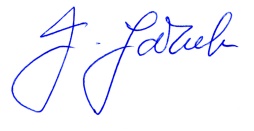 Friedhelm JakobPräsident|Friedhelm Jakob|T a g e s o r d n u n gDelegiertentag 2016 des PfHV in Haßloch, PfalzhalleFreitag 17. Juni 2016, 18.00 UhrTeil 1Eröffnung des Delegiertentages und Begrüßung durch den PräsidentenFeststellung der ordnungsgemäßen Einberufung, der Stimmenzahl und der BeschlussfähigkeitKurzbericht des Präsidenten4. 	Bericht der Kassenprüfer5. 	Entlastung des Präsidiums6. 	Haushaltsplan 2016 durch den Vizepräsidenten Finanzen7. 	Behandlung der eingegangenen Anträge der HSG Dudenhofen-     Schifferstadt durch den Vizepräsidenten RechtAntrag 1: Feste Installation von jährlichen Kursen für R – D-Jugend bei der Aus- und Fortbildung des Pfälzer HandballverbandesAntrag 2: Festspielregel für Erwachsenenspieler innerhalb eines VereinsAntrag 3: Im Jugendbereich kann sich der junge Jahrgang nicht festspielenAntrag 4: Reduzierung der Kosten für Spielverlegungen bzw Spielabsagen8. 	Ehrungen9. 	Übergang zum Zweiten Teil des DelegiertentagesTeil 2:Aktiven - Handball (Leitung durch den Präsidenten und Vizepräsidenten Spieltechnik)Anliegen der Vereine zur derzeit laufenden RundeDfB 2016/17 mit Thema Elektronischer SpielberichtWünsche der VereineJugend – Handball (Leitung Vizepräsidentin JugendAnliegen der Vereine zur laufenden RundeDfB 2016/17Wünsche der VereineHaßloch, 12.Mai  2016|Friedhelm Jakob|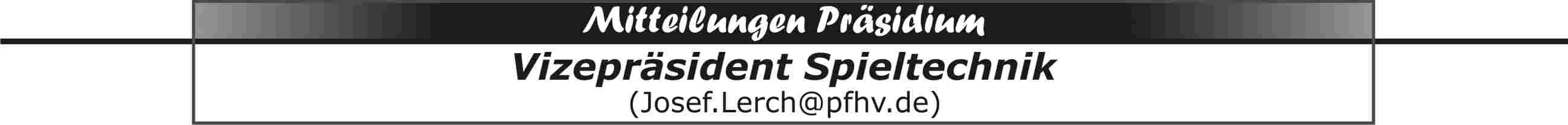 Praktische Schulungen für den elektronischen SpielberichtNach Abschluss der theoretischen Schulungen werden nun auch praktische Schulungen (auf freiwilliger Basis, und nur für Teilnehmer der theoretischen Schulung) anlässlich der Jugend-Qualifikationsspiele angeboten. Folgende Termine stehen derzeit mit Referenten zur Verfügung:21.5.2016, 12 Uhr, Spiegelbachhalle Bellheim, JOLmAReferent Claudia und/oder Joachim Metz/1 Teilnehmer21.5.2016, 13 Uhr, Sporthalle Hochdorf, JOLmBReferent Martin Schnurr/6 Teilnehmer22.5.2016, 11 Uhr, Spiegelbachhalle Bellheim, JOLmBReferent Claudia  und/oder Joachim Metz/1 Teilnehmer26.5.2016, 11 Uhr, TSG-Sportzentrum Haßloch, JOLmAReferent Claudia  und/oder Joachim Metz/bisher noch keine Anmeldung28.5.2016, 13 Uhr, Sporthalle Freinsheim, JPLmAReferent Ewald Brenner/bisher noch keine Anmeldung28.5.2016, 13 Uhr, Bienwaldhalle Wörth, JPLmAReferent Willi Werling/1 Teilnehmer4.6.2016, 13 Uhr, Sporthalle Freinsheim, JPLmBReferent Ewald Brenner/bisher noch keine Anmeldung12.6.2016, 11 Uhr, Sporthalle Bornheim, JPLwBReferent Martin Schnurr/2 TeilnehmerFrühzeitige Anmeldung erforderlich an josef.lerch@pfhv.de. Wir wollen vermeiden, dass Referenten in der Halle sind und keine Teilnehmer.Diese „Übungen“ ersetzen NICHT den Papierspielbericht! Der Papierspielbericht ist das offizielle Spieldokument! Für jeden Teilnehmer ist ein Laptop zwingend erforderlich. Die Teilnehmer und der Referent treffen sich 30 Minuten vor Turnierbeginn in der Umgebung des Zeitnehmertisches. Es ist vorgesehen die „Übungen“ wenn möglich im Hintergrund des Zeitnehmertisches oder von der Tribüne aus zu absolvieren. Um diese „Übungen“ so realistisch wie möglich gestalten zu können benötigen wir die Mithilfe der beteiligten Vereine. Bitte legen Sie für ihre an den og. Qualifikationsturnieren teilnehmenden Mannschaften die Kaderlisten im Vereinsweb an. Eine Anleitung hier finden Sie unter http://www.pfhv.de/index.php/Ausbildung. Da es aktuell mit dem Standard-Link des Vereinsweb Probleme geben kann, verwenden Sie bitte den folgenden Link:http://online.sis-handball.de/login.aspx?ReturnUrl=%2f. Hier können auch gleich die Offiziellen erfasst werden  und (der Kader) der entsprechenden Liga zugewiesen werden. Viele Vereine haben für den Spieltage am 21./22. Und 26.5.2016 noch keine Kaderlisten angelegt. Bitte umgehend erledigen!Sollten Sie keine Möglichkeit haben, Ihren Kader für die Quali-Spiele selbst anzulegen, senden Sie uns bitte frühzeitig die per Mail zugesandte Liste ausgefüllt zurück an esb@pfhv.de. Selbstverständlich sind Änderungen vor Ort möglich.Meldetermine15.5.2016: Meldung Schiedsrichter und Mitarbeiter für die Saison 2016/17Obwohl der Termin schon verstrichen ist fehlen noch die Meldungen von Asselheim/Kindenheim, Bornheim, Dahn, Eppstein/Maxdorf, Grethen, Hauenstein, Hochdorf, Iggelheim, 1. FC Kaiserslautern, MSG TSG/1.FC Kaiserslautern, Kirrweiler, Kuhardt, Landau/Land, Niederfeld, Rodalben, Ruchheim, Speyer, Thaleischweiler. Haben die alle keine Schiedsrichter bzw. Verbandsmitarbeiter?Auf Grund der hohen Anzahl fehlender Meldungen bleibt das Online-Meldeformular noch bis Sonntag, 22.5.2016, 24 Uhr, geöffnet.30.6.2016: Meldung zur JOL/RPSZeitnehmer-/SekretärausweiseAusweise deren Gültigkeit bis zum 30.6.2016 befristet ist, bleiben bis zum Ende der Saison 2016/17 weiterhin gültig (30.6.2017). Zeitnehmer/Sekretäre die an einer theoretischen Schulung „elektronischer Spielbericht“ teilgenommen haben, bekommen einen neuen Ausweis. Dazu sind folgende Unterlagen an die PfHV-Passstelle zu senden: Ein Personalbogen Zeitnehmer/Sekretäre (am oberen rechten Rand ist „ESB“ einzutragen), ein Passbild und den alten Zeitnehmer/Sekretär-Ausweis. Festspielen ab 1.7.2016Das DHB-Präsidium hat in seiner Sitzung am 2.4.2016 beschlossen den § 55 SpO (Einschränkung des Spielrechts) nochmals zu ändern. Der DHB und einige Landesverbände haben Anträge zur Einschränkung des Spielrechts gestellt, über die am 21./22.5.2016 im DHB-Bundesrat abgestimmt wird.Nach der Entscheidung am 21./22.5.2016 werden die PHV-Vereine umgehend informiert, insbesondere im Hinblick auf die Mannschaftsmeldungen.SpielgemeinschaftenVon der beantragten Spielgemeinschaft mABSG Thaleischweiler/Dansenberg fehlt noch der Vertrag zwischen den beteiligten Vereinen.Saisonkalender, DurchführungsbestimmungenDer Saisonkalender 2016/17, die Durchführungsbestimmungen für die Jugendqualifikation 2016 und der Entwurf der Durchführungsbestimmungen für die Saison 2016/17 (hier sind noch Änderungen möglich) sind nun auf unserer Homepage einzusehen. Mannschaftsmeldungen zur Saison 2016/17Aus der folgenden Übersicht sind die Mannschaftsmeldungen für die Saison 2016/17 zu entnehmen. Die Vereine sollten ihre Zahlen genau kontrollieren und mir Unstimmigkeiten umgehend mitteilen, da in Kürze mit den Staffeleinteilungen begonnen wird.Josef LerchVizepräsident Spielbetrieb|Josef Lerch||Josef Lerch|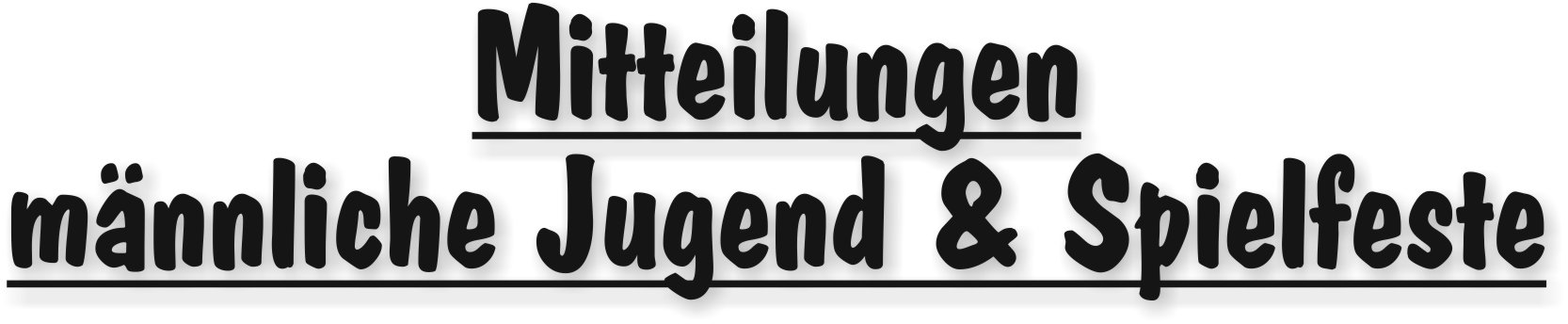 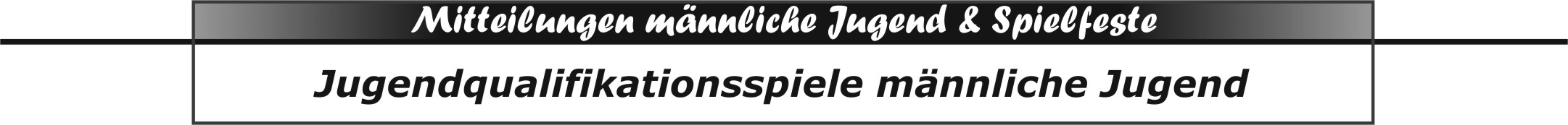 Austragungsmodus (Stand 10.05.2016)mA-Jugend-Qualifikation	(Stichtag: 01.01.1998)Spielzeit:		2 x 20 Minuten; 5 Minuten HalbzeitpausemA: BundesligaTSG Friesenheim 1		ist qualifiziertmA: RPS-Oberliga7 gemeldete Mannschaften spielen in einer Gruppe 4 Plätze aus.TSG Friesenheim 2TV HochdorfSG Ottersh/Bellh/Zeisk/KuhardtmABCD Kandel/HerxheimTSG HaßlochVTV MundenheimHSG Dudenhofen/Schifferstadt 1Termine:	1. Spieltag:	Samstag, 21.05.2016	Bellheim   (015) 		2. Spieltag:	Sonntag, 22.05.2016	Hochdorf  (079)		3. Spieltag:	Donnerstag, 26.05.2016	Haßloch    (073)  -Feiertag-mA: Pfalzliga10 gemeldete Mannschaften und 3 Ausscheider aus der RPS-Oberliga spielen in zwei Vierer- und einer Fünfergruppe/n 10 Plätze aus.Die Gruppenersten, -zweiten und -dritten sind direkt qualifiziert (9 Plätze).In einer 2. Runde ermitteln die restlichen Mannschaften in einer Vierergruppe den10. Platz.1. RundeGruppe 1				Gruppe 2				Gruppe 35. JOLmA				6. JOLmA				7. JOLmAHSG Eckbachtal			JSG Wörth/Hagenb			mAB Thaleischw/DansenbTV Offenbach			TG Waldsee				mAB Eppst/Maxd/GrethHSG Landau/Land			HR Göllheim/Eisenb			TG Oggersheim					HSG Dudenh/Schifferst 2Termine:  	Samstag, 28.05.2016	Gruppe 1	Freinsheim (055)						Gruppe 2	Wörth  (199)		Sonntag, 29.05.2016	Gruppe 2	Ausscheider OL oder noch festzulegen						Gruppe 3	Maxdorf  (130)2. Runde4. Gruppe 14. Gruppe 24. Gruppe 35. Gruppe 2Termin:	Samstag oder Sonntag, 04.oder 05.06.2016|Rolf Starker|Austragungsmodus (Stand 10.05.2016) mB-Jugend-Qualifikation		(Stichtag: 01.01.2000)Spielzeit:	2 x 15 Minuten; OL-RPS 2 x 20 Minuten; 5 Minuten HalbzeitpausemB: RPS-Oberliga5 gemeldete Mannschaften spielen in einer Gruppe um 3 Plätze.Ottersh/Bellh/Zeisk/KuhardtFriesenheim 1Hochdorf 1Dudenh/Schifferst 1WaldseeTermine:	Samstag, 21.05.2016	Hochdorf  (079)		Sonntag,  22.05.2016	Bellheim  (015)mB: Pfalzliga19 Mannschaften (17 gemeldete und 2 Ausscheider aus RPS-OLQ) spielen in3 Fünfer- und einer Vierergruppe/n um 10 Plätze.Die Erst- und Zweitplatzierten sind direkt qualifiziert (8 Plätze).In einer 2. Runde spielen die Drittplatzierten in einer Vierergruppe die beiden restlichen Plätze aus.1. RundeGruppe 1		Gruppe 2		Gruppe 3		Gruppe 44. JOLmB		5. JOLmB		Friesenheim 2	Lingenf/SchwegLandau/Land	Eckbachtal 1	Göllh/Eisenb	Thaleischw/DansenbKandel/Herxh	Offenbach		Dud/Schiff 2 	HaßlochHochdorf 2		Epp/Max/Greth	Mutter/Ruchh	FC/TSG Kais/WfbTrifels		Oggersheim				NeuhofenTermine:	Samstag, 04.06.2016		Gruppe 1:	Annweiler (002)		Gruppe 2:	Freinsheim (055)		Gruppe 3:	Ruchheim  (120)		Gruppe 4:	Thaleischweiler (185) 		Sonntag, 05.06.2016		Gruppe 1:	Kandel (097)		Gruppe 2:	Bad Dürkheim (013)		Gruppe 4:	Schwegenheim (178)2. Runde3. Gruppe 13. Gruppe 23. Gruppe 33. Gruppe 4Termin:	Sonntag, 12.06.2015|Rolf Starker|										Stand 10.05.2016
mC-Jugend-Qualifikation		(Stichtag: 01.01.2002)mC: RPS-Oberliga 5 Bewerber  -  5 Plätze  -  keine Qualifikation  -  alle qualifiziertDudenhofen/Schifferstadt 1Friesenheim 1Hochdorf 1KL-DansenbergOttersh/Bellh/Zeisk/KuhardtmC: Pfalzliga 9 Bewerber  -  keine Qualifikation  -  alle qualifiziertEckbachtalHaßlochHochdorfKL-DansenbergMundenheim/RheingönheimMutterstadt/RuchheimOffenbachOttersh/Bellh/Zeisk/KuhardtRodalben|Rolf Starker|										Stand 10.05.2016
mD-Jugend-Qualifikation		(Stichtag: 01.01.2004)mD: Pfalzliga9 Bewerber  -  keine Qualifikation  -  alle qualifiziertDudenhofen/Schifferstadt 1EdigheimFriesenheimGöllheim/EisenbergHaßlochHochdorfLandau/LandMutterstadt/RuchheimOffenbach|Rolf Starker|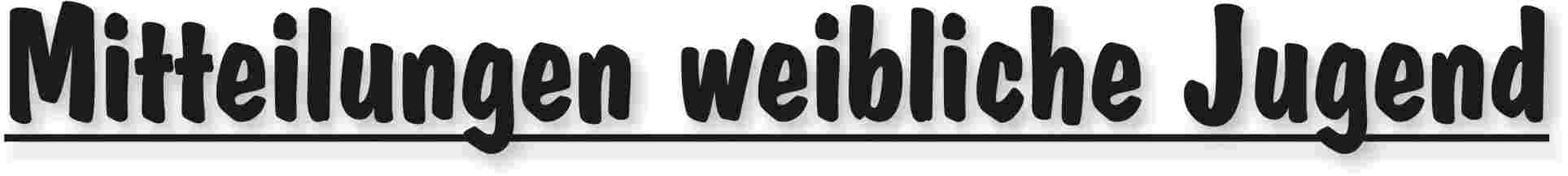 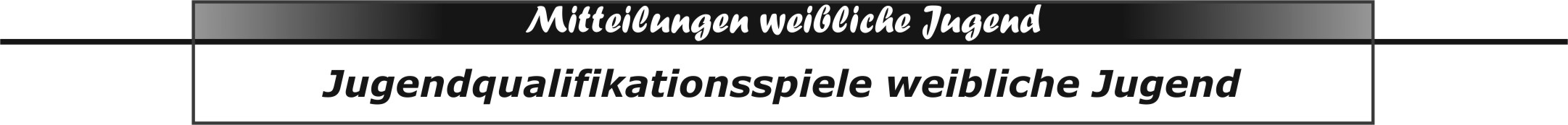 										Stand 10.05.2016
wA-Jugend-Qualifikation		(Stichtag: 01.01.1998)wA: BundesligaHeiligenstein		für die Hauptrunde qualifiziertwA: RPS-Oberliga3 Bewerber  -  3 Plätze  -  keine Qualifikation  -  alle qualifiziertFriesenheimHeiligensteinOttersh/Bellh/Zeisk/KuhardtwA: Pfalzliga 6 Bewerber  -  keine Qualifikation  -  alle qualifiziertBornheimDudenhofen/SchifferstadtLandau/LandLingenfeld/SchwegenheimMutterstadt/RuchheimWörth/HagenbachIn Hallenrunde wird eine 1,5-fache Runde gespielt.|Rolf Starker|Austragungsmodus (Stand 10.05.2016)wB-Jugend-Qualifikation		(Stichtag: 01.01.2000)Spielzeit:		2 x 15 Minuten; 5 Minuten HalbzeitpausewB: OberligaFriesenheim		ist qualifiziertwB: Pfalzliga10 gemeldete Mannschaften spielen in zwei Fünfergruppen 8 Plätze aus.Die Gruppenletzten scheiden aus.Gruppe 1				Gruppe 2Mutterstadt/Ruchheim		Wörth/HagenbMundenheim			BornheimOBZ/Kuhh/Heiligenst		1.FC/TSG KL/WfbLandau				KandelTrifels				Dudenh/SchifferstTermine:		Samstag, 11.06.2016
			Gruppe 1:	Albersweiler     (001)			Gruppe 2:	Kaiserslautern  (087)			
Sonntag, 12.06.2016Gruppe 1:	Mundenheim  (117) 			Gruppe 2:	Bornheim      (020)|Rolf Starker|										Stand 10.05.2016
wC-Jugend-Qualifikation		(Stichtag: 01.01.2002)wC: Oberliga 3 Bewerber  -  3 Plätze  -  keine Qualifikation  -  alle qualifiziertFriesenheimOttersh/Bellh/Zeisk/KuhhRheingönheimwC: Pfalzliga 8 Bewerber  -  keine Qualifikation  -  alle qualifiziertBornheimDudenhofen/SchifferstadtGöllheim/EisenbergMundenheimMutterstadt/RuchheimNeuhofenWaldseeWörth/Hagenbach|Rolf Starker|										Stand 10.05.2016
wD-Jugend-Qualifikation		(Stichtag: 01.01.2004)wD: Pfalzliga7 Bewerber  -  keine Qualifikation  -  alle qualifiziertAssenheim/Dannstadt/HochdorfLandau/LandMundenheimMutterstadt/RuchheimOttersh/Bellh/Zeisk/KuhardtRheingönheimWörth/Hagenbach 1In Hallenrunde wird eine 1,5-fache Runde gespielt.|Rolf Starker|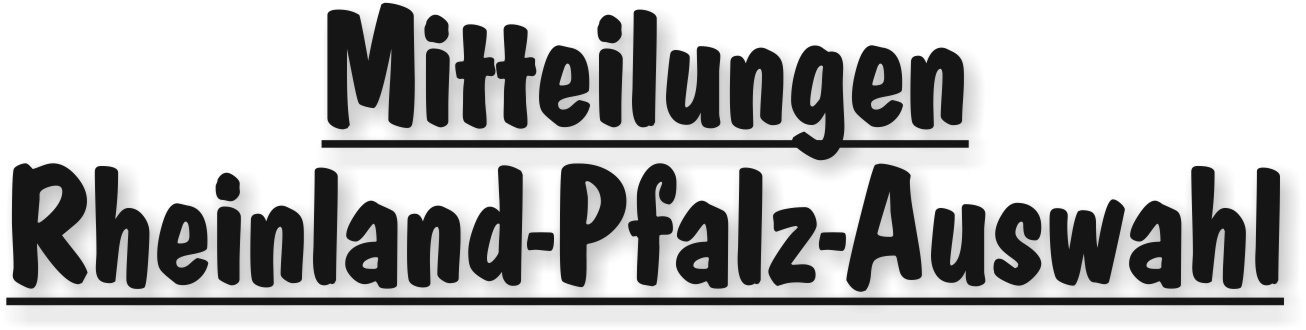 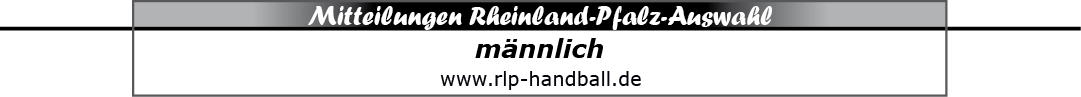 Termine RLP-Auswahlstützpunkte - Pfalz m2000Die kommenden Trainingseinheiten finden wie folgt statt:Freitag, 10.06.2016 - Stützpunkt-Training LLZ Haßloch		entfälltFreitag, 24.06.2016 - 18:00 - 20:00 Uhr - Training LLZ Haßloch	Freitag, 08.07.2016 - 18:00 - 20:00 Uhr - Training LLZ HaßlochTermine RLP-Auswahlstützpunkte - Pfalz m2001Die kommenden Trainingseinheiten finden wie folgt statt:Freitag, 27.05.2016 - 17:00 Uhr - Stützpunkt-Training LLZ Haßloch		neuFreitag, 10.06.2016 - Stützpunkt-Training LLZ Haßloch			entfälltFreitag, 24.06.2016 - 17:00 - 19:00 Uhr - Training LLZ HaßlochFreitag, 08.07.2016 - 17:00 - 19:00 Uhr - Training LLZ HaßlochEvtl. Änderungen der RLP-Auswahlstützpunkte-Pfalz werden separat angekündigt, veröffentlicht und den Spielern ggf. per Mail mitgeteilt.Ebenso werden Tageslehrgänge/Turniere nur die RLP-Auswahl betreffend von den Verantwortlichen der RLP-Auswahl den Spielern mitgeteilt.|Rolf Starker|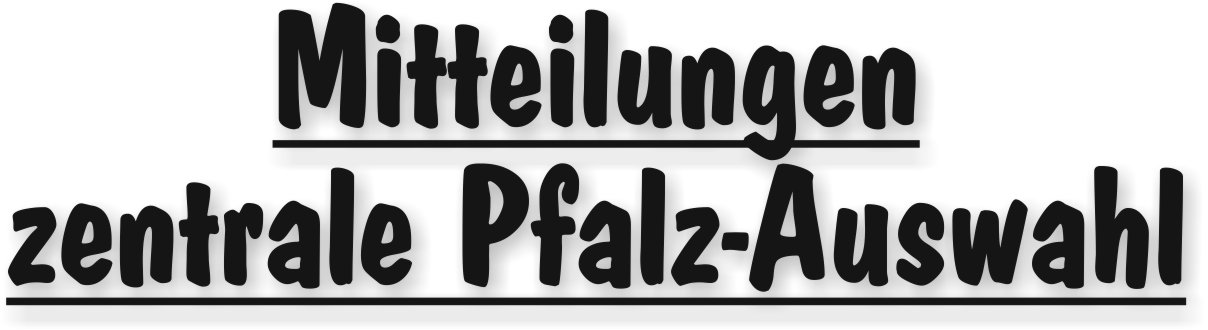 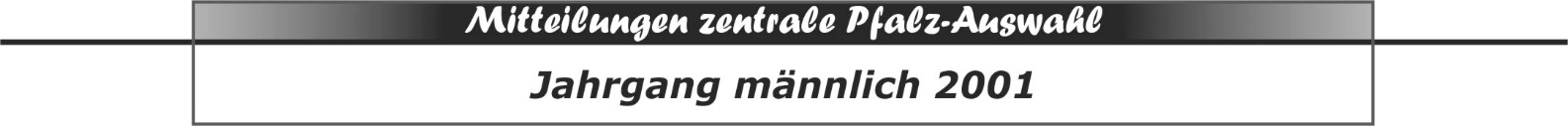 TermineFreitag, 27.05.2016	17:00 Uhr – Stützpunkt-Training LLZ Haßloch –neu-Samstag, 11.06.2016	Andreas-Hahn-Pokal in Vallendar/Rheinland Evtl. Terminänderungen/Tageslehrgänge/Turniere werden zusätzlich separat angekündigt, veröffentlicht und den Spielern ggf. per Mail mitgeteilt.|Rolf Starker|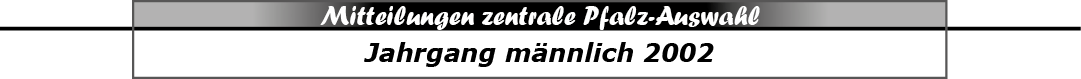 TermineMittwoch, 25.05.2016 - 17:30 - 20:30 Uhr - Training LLZ HaßlochMittwoch, 08.06.2016 - 17:30 - 20:30 Uhr - Training LLZ HaßlochMittwoch, 22.06.2016 - 17:30 - 20:30 Uhr - Training LLZ HaßlochMittwoch, 06.07.2016 - 17:30 - 20:30 Uhr - Training LLZ HaßlochEvtl. Terminänderungen/Tageslehrgänge/Turniere werden zusätzlich separat angekündigt, veröffentlicht und den Spielern ggf. per Mail mitgeteilt.|Rolf Starker|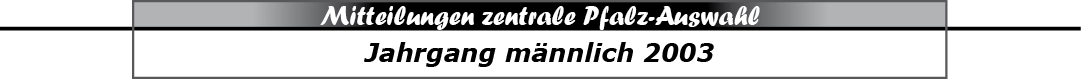 TermineMittwoch, 01.06.2016 - 17:30 - 20:30 Uhr - Training LLZ HaßlochMittwoch, 15.06.2016 - 17:30 - 20:30 Uhr - Training LLZ HaßlochMittwoch, 29.06.2016 - 17:30 - 20:30 Uhr - Training LLZ HaßlochMittwoch, 13.07.2016 - 17:30 - 20:30 Uhr - Training LLZ HaßlochEvtl. Terminänderungen/Tageslehrgänge/Turniere werden zusätzlich separatangekündigt, veröffentlicht und den Spielern ggf. per Mail mitgeteilt.|Rolf Starker|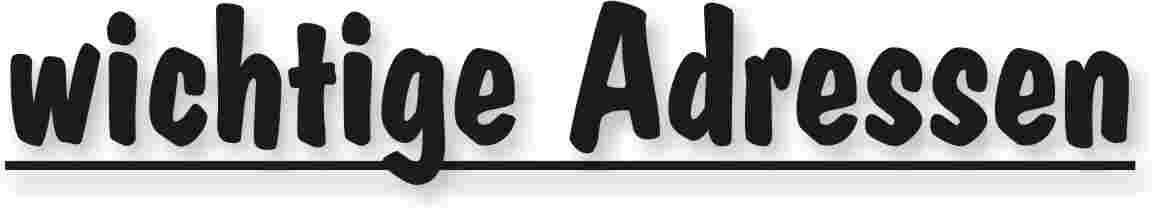 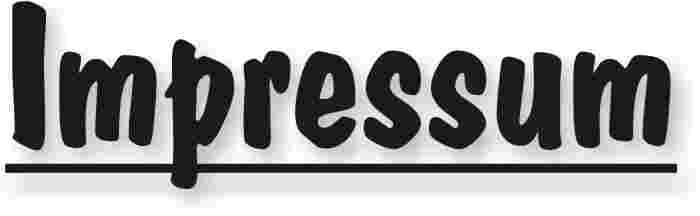 Veröffentlichung: Das Mitteilungsblatt (MB) des PfHV erscheint i.d.R. wöchentlich als online-Ausgabe. Die rechtsverbindliche Form ist das online-MB! Die gegen Aufpreis ggf. zusätzlich bestellten Print-MB sind ausschließlich ein Service. Folglich ist das Datum der online-Veröffentlichung (siehe Kopfzeile) ausschlaggebend. Das online-MB wird permanent als Download auf www.pfhv.de angeboten und satzungemäß zusätzlich versendet. Hierfür wird weiterhin der bekannte Newsletter verwendet. Achtung: Ob oder welche Adressen im Newslettersystem eingetragen werden, sprich wer das MB per Newsletter erhält, bestimmt eigenverantwortlich jeder Verein. Jeder Verein kann permanent beliebig viele E-Mail-Adressen eintragen und jederzeit wieder löschen. Den Newsletter finden Sie unter dem Direktlink: www.Newsletter.pfhv.de Verantwortung: Verantwortlich für die Zusammenstellung sind die Öffentlichkeitsbeauftragten des PfHV (Britta Flammuth  & Martin Thomas), für den Inhalt der jeweilige Unterzeichner / Autor. Kosten / Abonnement / Kündigung:Mitglieder sind (§ 6 Abs. 2 der Satzung) verpflichtet, das amtliche Mitteilungsblatt (MB) digital zu beziehen, also nicht mehr auf dem Postweg. Der Jahresbezugspreis für die online-Version beträgt pro Verein pauschal 50,00 € ohne MWSt.; es können beliebig viele Empfänger des digitalen MB ins Newslettersystem (www.Newsletter.pfhv.de) eingetragen werden. Die zusätzlich zum online-MB gegen Aufpreis bestellten Print-Exemplare können bis 15.05. zum 30.06. bzw. bis 15.11. zum 31.12. gekündigt werden. Redaktionsschluss / Meldestelle:Redaktionsschluss ist für E-Mails an die Öffentlichkeitsbeauftragten mittwochs um 17 Uhr, für Faxe/Anrufe/… an die Geschäftsstelle mittwochs um 9 Uhr. Die Öffentlichkeitsbeauftragten können nur Infos per E-Mail und in der Formatvorlage für das MB bearbeiten. Faxe/Anrufe/… bitte an die Geschäftsstelle. Bei Fragen: MBpfhv.de  oder  Geschaeftsstellepfhv.de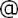 Haftungsausschluss:Bei Nichterscheinen infolge höherer Gewalt entfällt die Lieferpflicht und ein Anspruch auf Rückerstattung des Bezugspreises besteht nicht. 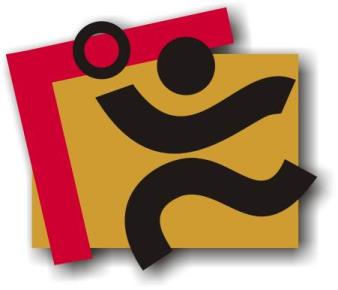 TerminkalenderSeite 3RechtsmittelbelehrungSeite 4Mitteilungen / Infos:Mitteilungen / Infos:Mitteilungen / Infos:Mitteilungen Präsidium Seite 5Mitteilungen Geschäftsstelle, Öffentlichkeitsbeauftragte–Mitteilungen Passstelle–Mitteilungen allgemein –Mitteilungen Erdinger Alkoholfrei Pfalzpokal –Mitteilungen Männer –Mitteilungen Frauen–Mitteilungen Pfalzgas-Cup–Mitteilungen männliche Jugend & SpielfesteSeite 13Mitteilungen weibliche JugendSeite 19Mitteilungen Talentförderung Rheinland-Pfalz-AuswahlSeite 23Mitteilungen Talentförderung Pfalz-AuswahlSeite 24Mitteilungen Talentförderung Auswahlstützpunkte Pfalz–Mitteilungen Talentförderung Torwartstützpunkte Pfalz–Mitteilungen Schiedsrichter & Zeitnehmer/Sekretär–Urteile:Urteile:Urteile:VG- & VSG-Urteile–Instanzenbescheide: fehlende Spielausweise–Instanzenbescheide: Männer –Instanzenbescheide: Frauen–Instanzenbescheide: männliche Jugend & Spielfeste–Instanzenbescheide: weibliche Jugend–Instanzenbescheide: Schiedsrichter–Spielverlegungen –Sonstiges–wichtige AdressenSeite 26ImpressumSeite 27TagDatumvonbisVeranstaltung (Pfälzer Handball-Verband)Mo23.05.1617:3020:30Auswahl (zentral): w2003 Training in Haßloch (LLZ Haßloch)Di24.05.1618:30Verbandsspielausschuss-Sitzung (LLZ Haßloch)Mi25.05.1617:3020:30Auswahl (zentral): m2002 Training in Haßloch (LLZ Haßloch)Do26.05.16Feiertag in RLP: FronleichnamMo30.05.1617:3020:30Auswahl (zentral): w2003 Training in Haßloch (LLZ Haßloch)Mi01.06.1617:3020:30Auswahl (zentral): m2003 Training in Haßloch (LLZ Haßloch)Do02.06.1617:0021:30PfHV-Ausbildung: C-Trainer praktische Prüfungen (LLZ Haßloch)Fr03.06.1617:0021:30PfHV-Ausbildung: C-Trainer praktische Prüfungen (LLZ Haßloch)Fr03.06.1617:3020:00RLP-Auswahl: Stützpunkttraining w00-02 in MeckenheimSa04.06.169:0013:00PfHV-Ausbildung: C-Trainer praktische Prüfungen (LLZ Haßloch)Mo06.06.1619:00SR-Ausschuss-Sitzung (LLZ Haßloch)Mi08.06.1617:3020:30Auswahl (zentral): m2002 Training in Haßloch (LLZ Haßloch)Sa11.06.16RLP-Auswahl: Hahn-Walter-Pokal m2001 und w2002So12.06.16Schiedsrichter-Grillfest in SchwegenheimMo13.06.1617:3020:30Auswahl (zentral): w2003 Training in Haßloch (LLZ Haßloch)Mo13.06.1618:30Präsidiumssitzung (LLZ Haßloch)Mi15.06.1617:3020:30Auswahl (zentral): m2003 Training in Haßloch (LLZ Haßloch)Fr17.06.16Außerordentlicher Verbandstag in HaßlochMi22.06.1617:3020:30Auswahl (zentral): m2002 Training in Haßloch (LLZ Haßloch)Fr24.06.1617:0019:00RLP-Auswahl: Stützpunkttraining (LLZ Haßloch)m00 + m01Fr24.06.1617:30RLP-Auswahl: Stützpunkttraining w00-02 in MundenheimMo27.06.1617:3020:30Auswahl (zentral): w2003 Training in Haßloch (LLZ Haßloch)Mi29.06.1617:3020:30Auswahl (zentral): m2003 Training in Haßloch (LLZ Haßloch)Sa02.07.16Tag des Mädchenhandballs  (mit Vergleichsturnier RLP w01) LLZ HaßlochMi06.07.1617:3020:30Auswahl (zentral): m2002 Training in Haßloch (LLZ Haßloch)Fr08.07.1617:0019:00RLP-Auswahl: Stützpunkttraining (LLZ Haßloch)m00 + m01Sa09.07.16Pfalzgas-Cup 2016: VorrundeSo10.07.16Pfalzgas-Cup 2016: VorrundeMo11.07.1617:3020:30Auswahl (zentral): w2003 Training in Haßloch (LLZ Haßloch)Mi13.07.1617:3020:30Auswahl (zentral): m2003 Training in Haßloch (LLZ Haßloch)Mo18.07.16Ferien Rheinland-Pfalz: Sommerferien (Beginn)Fr26.08.16Ferien Rheinland-Pfalz: Sommerferien (Ende)Mo05.09.1617:3020:30Auswahl (zentral): w2003 Training in Haßloch (LLZ Haßloch)Mo19.09.1617:3020:30Auswahl (zentral): w2003 Training in Haßloch (LLZ Haßloch)So02.10.16Pfalzgas-Cup 2016: ZwischenrundeGeldstrafen, Gebühren, Unkosten aus diesem MBGeldstrafen, Gebühren und Unkosten aus Bescheiden/Urteilen aus diesem MB werden im Nachhinein vierteljährlich mit Rechnung angefordert. Aufgrund dieser MB-Veröffentlichung bitte -KEINE- Zahlung leisten!MännerMännerMännermännliche Jugend + Spielfestemännliche Jugend + Spielfestemännliche Jugend + Spielfestemännliche Jugend + Spielfestemännliche Jugend + Spielfestemännliche Jugend + Spielfestemännliche Jugend + SpielfesteSumme17.05.16PokalMRes.mAmBmCmDmEmwFMiniSummeVerein 2016/17
(Summen ohne Pokal, mit Reserve)-SG Asselheim/Kindenheim-SG Assenheim/Dannstadt11wJSG Assenheim/Dannstadt/Hochdorf111SC Bobenheim-Roxheim111216JSG Bobenheim-Roxheim/Asselheim/Kindenheim11SV Bornheim121115TV Dahn-FSG Dansenberg/Waldfischbach2223233217HSG Dudenhofen/Schifferstadt22122111212HSG Eckbachtal211116TV Edigheim11111116HSG Eppstein/Maxdorf213mABSG Eppstein/Maxdorf/Grethen-HSC Frankenthal33222221115TSG Friesenheim221111118HR Göllheim/Eisenberg1112SKG Grethen11TV Hagenbach121121119TSG Haßloch-TV Hauenstein2111117TuS Heiligenstein11TV Herxheim121222211TV Hochdorf1211116TSV Iggelheim-1. FC Kaiserslautern333MSG TSG/1.FC Kaiserslautern11111117JSG 1.FC/TSG Kaiserslautern/Waldfischbach12114TSV Kandel11125mABCDSG Kandel/Herxheim221115TV Kirrweiler23211119TuS KL-Dansenberg1213TSV Kuhardt112TV KuselMännerMännerMännermännliche Jugend + Spielfestemännliche Jugend + Spielfestemännliche Jugend + Spielfestemännliche Jugend + Spielfestemännliche Jugend + Spielfestemännliche Jugend + Spielfestemännliche Jugend + SpielfesteSumme17.05.16PokalMRes.mAmBmCmDmEmwFMiniSummeVerein 2016/17
(Summen ohne Pokal, mit Reserve)112TV Lambsheim111MSG Lambsheim/Frankenthal12111229HSG Landau/Land12111121110HSG Lingenfeld/Schwegenheim111SVF Ludwigshafen111SV 05 Meckenheim2311218VTV Mundenheim112mCESG Mundenheim/Rheingönheim122TSG Mutterstadt12222110JSG Mutterstadt/Ruchheim121111129TuS Neuhofen-TSG Neustadt11113VSK Niederfeld14112221114TV Offenbach1211116TG Oggersheim222SG Ottersheim/Bellheim/Zeiskam123232215JSG Ottersheim/Bellheim/Zeiskam/Kuhardt-wBSG Ottersheim/Bellheim/Zeiskam/Kuhardt/Heiligenstein1111115TV Rheingönheim221111219TS Rodalben122TV Ruchheim11112229TSV Speyer1211111119TV Thaleischweiler-mABSG Thaleischweiler/Dansenberg13111211212HSG Trifels1211111119TG Waldsee122TV Wörth111122210JSG Wörth/HagenbachPokalMRes.mAmBmCmDmEmwFMiniSumme425074876325313642443526SummeSumme aller VereineMännerMännerMännermännliche Jugend + Spielfestemännliche Jugend + Spielfestemännliche Jugend + Spielfestemännliche Jugend + Spielfestemännliche Jugend + Spielfestemännliche Jugend + Spielfestemännliche Jugend + Spielfeste17.05.16SummeFrauenFrauenFrauenweibliche Jugendweibliche Jugendweibliche Jugendweibliche Jugendweibliche JugendVerein 2016/17
(Summen ohne Pokal, mit Reserve)SummePokalFRes.wAwBwCwDwESG Asselheim/Kindenheim111SG Assenheim/Dannstadt11wJSG Assenheim/Dannstadt/Hochdorf51121SC Bobenheim-Roxheim2111JSG Bobenheim-Roxheim/Asselheim/Kindenheim3111SV Bornheim6111111TV Dahn3111FSG Dansenberg/Waldfischbach111HSG Dudenhofen/Schifferstadt72211111HSG Eckbachtal211TV Edigheim3111HSG Eppstein/Maxdorf211mABSG Eppstein/Maxdorf/Grethen-HSC Frankenthal211TSG Friesenheim82211211HR Göllheim/Eisenberg512111SKG Grethen-TV Hagenbach-TSG Haßloch111TV Hauenstein11TuS Heiligenstein4211TV Herxheim-TV Hochdorf111TSV Iggelheim221. FC Kaiserslautern111MSG TSG/1.FC Kaiserslautern-JSG 1.FC/TSG Kaiserslautern/Waldfischbach211TSV Kandel4211mABCDSG Kandel/Herxheim-TV Kirrweiler31111TuS KL-Dansenberg11TSV Kuhardt-TV Kusel-17.05.16SummeFrauenFrauenFrauenweibliche Jugendweibliche Jugendweibliche Jugendweibliche Jugendweibliche JugendVerein 2016/17
(Summen ohne Pokal, mit Reserve)SummePokalFRes.wAwBwCwDwETV Lambsheim411111MSG Lambsheim/Frankenthal-HSG Landau/Land9211122HSG Lingenfeld/Schwegenheim512111SVF Ludwigshafen-SV 05 Meckenheim2111VTV Mundenheim6121111mCESG Mundenheim/Rheingönheim-TSG Mutterstadt212JSG Mutterstadt/Ruchheim41111TuS Neuhofen411111TSG Neustadt-VSK Niederfeld-TV Offenbach-TG Oggersheim-SG Ottersheim/Bellheim/Zeiskam323JSG Ottersheim/Bellheim/Zeiskam/Kuhardt51112wBSG Ottersheim/Bellheim/Zeiskam/Kuhardt/Heiligenstein11TV Rheingönheim211TS Rodalben41111TV Ruchheim212TSV Speyer111TV Thaleischweiler2111mABSG Thaleischweiler/Dansenberg-HSG Trifels102312121TG Waldsee41211TV Wörth111JSG Wörth/Hagenbach61112142507SummePokalFRes.wAwBwCwDwESumme aller VereineSumme275021617232614FrauenFrauenFrauenweibliche Jugendweibliche Jugendweibliche Jugendweibliche Jugendweibliche JugendFriedhelm Jakob(Präsident)Achim Hammer(Vizepräsident Organisation & Entwicklung)Siegmundweg 5, 67069 LudwigshafenE-Mail: Friedhelm.Jakobpfhv.deTel.: 0621 - 68585354Mobil: 0173 - 6075029Fax: 0621 - 68554107Ostpreußenstraße 16, 67165 WaldseeE-Mail: Achim.Hammerpfhv.deTel.:  06236 - 1833Josef Lerch(Vizepräsident Spieltechnik)Manfred Köllermeyer(Vizepräsident Recht)Theodor-Heuss-Str. 17,  76877 Offenbach E-Mail: Josef.Lerchpfhv.deTel.:  06348 - 7100Mobil: 0170 - 7526586Fax:  06348 - 7846Mozartstr. 15, 66976 RodalbenE-Mail: Manfred.Koellermeyer@pfhv.deTel.: 06331-10286Mobil: 0176-55044051Fax: 06331-75544Christl Laubersheimer(Vizepräsidentin Jugend)Adolf Eiswirth(Vizepräsident Finanzen)Im Kirchfeld 11, 67435 NeustadtE-Mail: Christl.Laubersheimerpfhv.deTel:  06327 - 9769877Fax: 06327 - 9769878Schraudolphstr. 13, 67354 Römerberg E-Mail: Adolf.Eiswirthpfhv.deTel.:  06232 - 84945Fax:  06232 - 7359808Rainer Krebs(Vizepräsident Lehrwesen)Marcus Altmann(Schiedsrichterwart)Dr.-Rieth-Str. 9, 67354 RömerbergE-Mail: Rainer.Krebspfhv.deTel.:  06232 - 74418Lungestr. 4,  67063 Ludwigshafen E-Mail: Marcus.Altmannpfhv.deMobil: 0173 - 2735857Norbert Diemer(Männerwart)Manfred Nöther(Frauenwart)Hinterstr. 92, 67245 LambsheimE-Mail: Norbert.Diemerpfhv.deTel:  06233 - 53131 Mobil: 0177 - 2360619Fax: 06233- 3534183 Im Vogelsang 75, 76829 LandauE-Mail: Manfred.Noetherpfhv.deTel.:  06341 - 83690Rolf Starker(Verbandsjugendwart männlich)Martina Benz(Verbandsjugendwartin weiblich)Kettelerstr. 7, 67165 WaldseeE-Mail: Rolf.Starkerpfhv.deTel:  06236 - 415318Fax: 06236 - 415319Birnbaumweg 1, 76756 BellheimE-Mail: Martina.Benzpfhv.deMobil: 0177-3312712Sandra Hagedorn(Geschäftsstelle)Ewald Brenner(Passstelle)Pfälzer Handball-VerbandAm Pfalzplatz 11, 67454 HaßlochE-Mail: Geschaeftsstellepfhv.deTel.: 06324 - 981068Fax: 06324 - 82291Weinbietstr. 9, 67259 HeuchelheimE-Mail: Ewald.Brennerpfhv.deTel.: 06238 - 929219Mobil: 0171 - 4753334Fax: 06238 - 4529